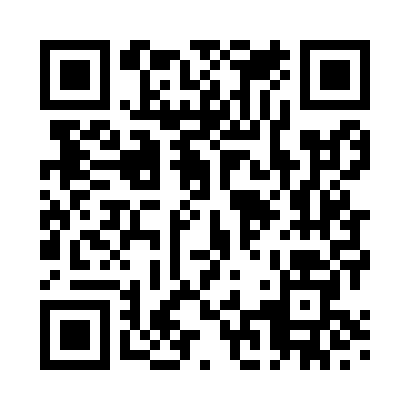 Prayer times for Alston, UKWed 1 May 2024 - Fri 31 May 2024High Latitude Method: Angle Based RulePrayer Calculation Method: Islamic Society of North AmericaAsar Calculation Method: HanafiPrayer times provided by https://www.salahtimes.comDateDayFajrSunriseDhuhrAsrMaghribIsha1Wed3:185:291:076:188:4510:562Thu3:175:271:076:198:4710:573Fri3:165:251:076:208:4910:584Sat3:155:231:066:218:5110:595Sun3:145:211:066:228:5311:006Mon3:135:191:066:248:5511:017Tue3:125:171:066:258:5611:028Wed3:115:151:066:268:5811:029Thu3:105:131:066:279:0011:0310Fri3:095:111:066:289:0211:0411Sat3:085:091:066:299:0411:0512Sun3:075:081:066:309:0611:0613Mon3:065:061:066:319:0711:0714Tue3:055:041:066:329:0911:0815Wed3:045:021:066:339:1111:0916Thu3:045:011:066:349:1311:1017Fri3:034:591:066:359:1411:1018Sat3:024:571:066:369:1611:1119Sun3:014:561:066:379:1811:1220Mon3:004:541:066:389:1911:1321Tue3:004:531:066:399:2111:1422Wed2:594:511:066:409:2311:1523Thu2:584:501:076:419:2411:1624Fri2:584:481:076:429:2611:1625Sat2:574:471:076:429:2711:1726Sun2:564:461:076:439:2911:1827Mon2:564:451:076:449:3011:1928Tue2:554:431:076:459:3111:1929Wed2:554:421:076:469:3311:2030Thu2:544:411:076:469:3411:2131Fri2:544:401:086:479:3511:22